📌📌📌Памятки для родителей «Неделя популяризации донорства крови» с 15.04 по 21.04.24г.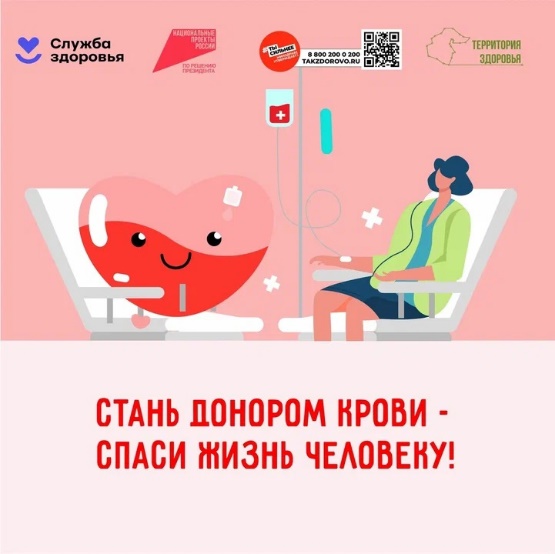 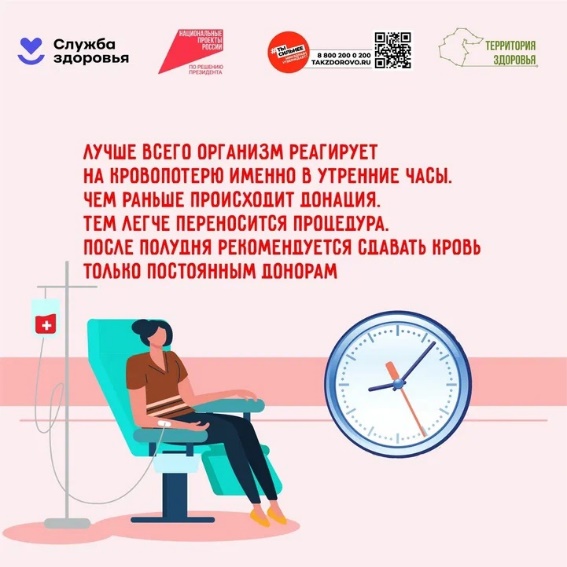 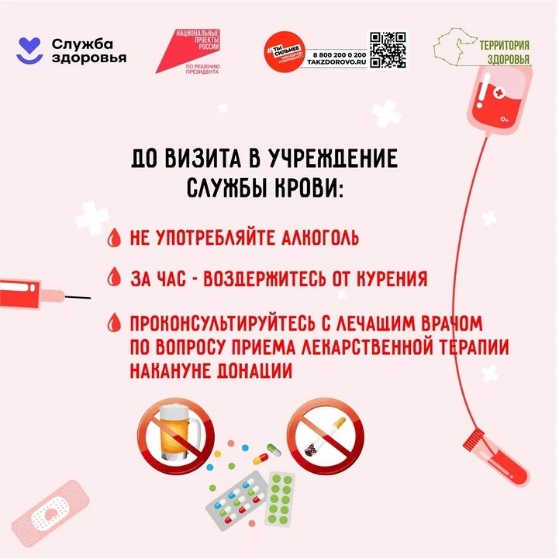 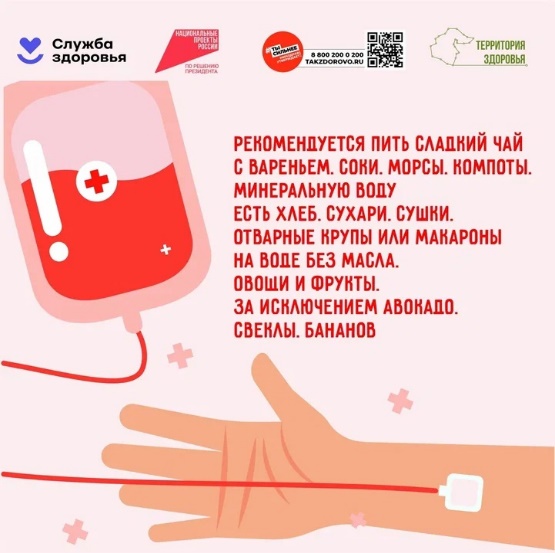 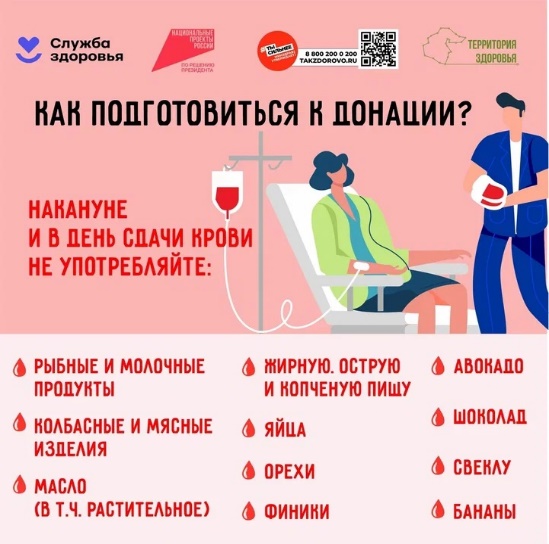 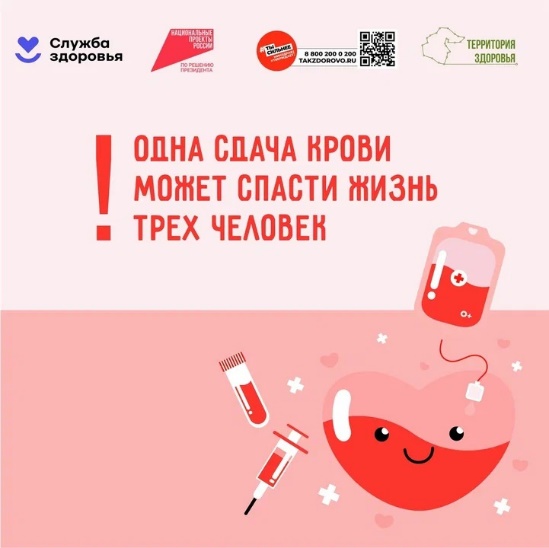 